Øekad----------------      -      LekVZ feYd ikyZj fuekZ.k dk;Z gsrq f}rh; bZ&fufonk izi=                 o"kZ 2022&2023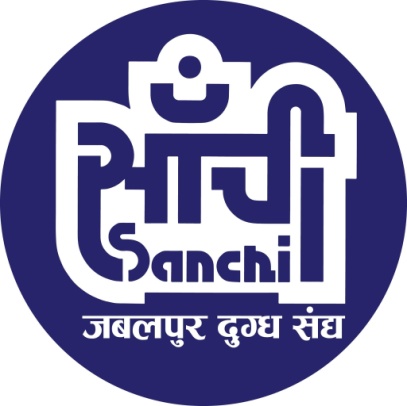 ewY; :- 500@&        tcyiqj lgdkjh nqX/k la?k e;kZfnr] tcyiqjMsjh IykaV djkSankukyk] befy;k] dVuh jksM+] tcyiqj lk¡ph feYd ikyZj fuekZ.k dk;Z gsrq f}rh; bZ&fufonk izi=  bZ&fufonk izLrqr djrs le; /;ku j[kus ;ksX; rF; % fufonkdkj dks ;g /;ku esa j[kuk vko’;d gksxk fd ;g dsoy vkWuykbZu fufonk gSA vr% fufonkdkj] bZ&fufonk izi= dk foLr`r :i ls v/;;u djus ds mijkar gh fufonk izi= Hkjsa ,oa fufonk esa ekaxs x;s ’kgj@ftyk lacaf/kr leLr okafNr nLrkostksa ;Fkk bZ-,e-Mh- jkf’k dh jlhn Hkh vkWuykbZu viyksM djsaA   bZ&fufonk Lohd`r gksus dh n’kk esa lQy fufonkdkj dks fufonk esa ekaxs x;s leLr nLrkosatksa dh ewy izfr nqX/k la?k dk;kZy; esa tek djuk vfuok;Z gksxk vU;Fkk dh n’kk esa bZ&fufonk fujLr dj nh tkosxh ftldh tokcnkjh fufonkdkj dh Lo;a dh gksxhA fVIi.kh %& 	     bZ&fufonk izkfIr dh frfFk o le; esa vodk'k ?kksf"kr gksus ij Hkh ifjorZu ugha gksxk ;fn fufonk  rduhdh fcM o Qkbusaf’k;y fcM [kksyus ds fy, fu/kkZfjr rkjh[k dks vodk'k ?kksf"kr fd;k tkrk gS] rks lacaf/kr fufonk ds lacaf/kr fnol dh fufonk,a vxys dk;Z fnol ij iwoZ fu/kkZfjr le; ij [kksyh tkoasxh A 1-	fufonk dk;Z vof/k%&fufonk,sa fu/kkZfjr dk;Z vof/k o"kZ 2022&2023 ¼,d o"kZ½ ds fy, vkeaf=r gSA  2- 	U;wure vgZrk,as ,oa vfuok;Z nLrkost fooj.k5-	bZ&fufonk nLrkost dk vkWuykbu dz; & bZ&fufonk izi= ¼VsaMj MkD;qesUV½ osclkbM www.sanchidairy.com ls MkmuyksM fd;s tk ldrs gSaA bZ&fufonk izi= dk dz; ewY; dh jkf'k :- 500@& ¼:- ik¡p lkS :i;s ek=½ ¼osV lfgr½ vkWuykbZu ds ek/;e ls bZ&fufonk izi= ds lkFk tek djuk vko’;d gksxkA fcuk bZ&fufonk izi= ewY; ds fufonk Lohdkj ugha dh tkosxhA   	bZ&fufonk QkeZ ij gLrk{kj % LokfeRo@QeZ@daiuh ds vf/kd`r fufonkdkj izkf/kdkjh gh fufonk QkeZ ij gLrk{kj djsa] os gSfl;r dk oS/k izek.k izLrqr djsaxsA izek.k ds vHkko esa rduhdh fcM fujLr dj nh tk;sxhAifjf'k"V Ø-01 izfr]	eq[; dk;Zikyu vf/kdkjh]	tcyiqj lgdkjh nqX/k la?k e;kZ-	tcyiqj egksn;]       LekVZ feYd ikyZj fuekZ.k dk;Z gsrq fnukad --------------------- dks fofHkUu lekpkj i=ksa esa izdkf'kr bZ&fufonk ds lanHkZ esa fuosnu djrk gWaw fd esjs }kjk fufonk izi= esa of.kZr leLr 'krsZ ,oa funsZ'k i<+ dj le> fy, x, gSA ;fn esjh fufonk fu;ekuqlkj Lohd`r dh tkrh gS rks eSa vkids }kjk fu/kkZfjr 'krksZ ds vuqlkj dk;Z djus gsrq lger gWawA vr% eSa ,rn~ }kjk vkWuykbZu tek dh xbZ vekur jkf'k :- 50000@& ¼:i;s ipkl gtkj ek=½ dh jlhn] dzekad ----------------------------------fnukad --------------------layXu dj jgk gWawA rduhdh vgZrk,auksV %& ¼1½  mDr leLr nLrkostksa dh Loizekf.kr Nk;kizfr;kW vkWuykbZu tek djuk vfuok;Z gSA        ¼2½  mijksDr tkudkfj;ksa esa ls dksbZ Hkh tkudkjh vlR; ik;s tkus ij Bsdk fujLr dj vekur jkf'k jktlkr dh tk ldsxh A         				       gLrk{kj	&&&&&&&&&&&&&&&&&&&                                    uke %& 	&&&&&&&&&&&&&&&&&&&&&                                  irk %&     &&&&&&&&&&&&&&&&&&&&&                               	VsyhQksu ua-  &&&&&&&&&&&&&&&&&&&                                	eksckbZy ua    &&&&&&&&&&&&&&&&&&&ifjf'k"V Ø-02lk¡ph feYd ikyZj fuekZ.k dk;Z gsrq bZ&fufonk dh vko';d 'krsZ¼1½	fufonkdkj dks fufonk i= ds lkFk Lo;a dk ikliksZV lkbZt QksVks yxkuk vfuok;Z gSA¼2½	fufonkdkj dks nqX/k la?k }kjk fu/kkZfjr fufonk izi= eas gh fufonk izLrqr djuh gksxhA           dsoy U;wure njsa gh ekU; gksaxhA¼3½	fufonkdkj dks fufonk ds lkFk :- 50000@& ¼:- ipkl gtkj :i;s½ dsoy vkWuykbZu ds ek/;e ls :i esa tek djuk vfuok;Z gksxkA bZ-,e-Mh tek u djus dh fLFkfr esa fufonkdkj dh bZ&fufonk ij fopkj ugh fd;k tk,xk rFkk ,slh fufonk Lor% fujLr ekuh tk,sxhA ¼4½	fufonk Lohd`r gksus ds ckn fdlh Hkh dkj.ko'k fu/kkZfjr le; esa dk;Z izkjEHk ugha djus ij fufonkdkj dh lqj{kk fuf/k jktlkr dj vkoafVr dk;Z fujLr dj fn;k tk,xkA ¼5½	fufonk Lohd`r gksus ds mijkar lQy fufonkdkj dks ekxZ vuqlkj fufonk esa pkgh xbZ lqj{kk fuf/k :- 300000@&  ¼:-rhu yk[k ek=½ MhMh ds ek/;e ls tks fd is;cy ,sV ^^ tcyiqj lgdkjh nqX/k la?k e;kZfnr^^ tcyiqj ds uke ls ns; gksxk] nqX/k la?k easa tek djuh gksxhA izfrHkwfr jkf’k dk lqj{kk fuf/k jkf’k esa fufonk Lohd`rh mijkar lek;kstu fd;k tk ldsxkA lqj{kk fuf/k jkf’k tek u gksus dh n’kk esa fufonk fujLr dj tek izfrHkwfr jkf’k jktlkr dj yh tkosxhA ftldh laiw.kZ tokcnsgh fufonkdkj dh gksxhA ¼6½	fufonk izi= ds lkFk fufonkdkj }kjk nh x;h tkudkjh ;fn vlR; izekf.kr gksrh gS rks lqj{kk fuf/k jktlkr djus dk vf/kdkj eq[; dk;Zikyu vf/kdkjh dks gksxk lkFk gh vkosnd dk ,slk vkosnu fujLr le>k tk,sxkA                 ¼7½	bZ&fufonk Lohd`fr dh fLFkfr esa lQy fufonkdkj dks nqX/k la?k ds lkFk :-1000@& ds LVkEi isij ij fu/kkZfjr izi= vuqlkj vuqca/k fu"ikfnr djuk gksxkA ¼8½	fufonkdkj dks fufonk izi= esa njsa vaxzsth ds vadksa ¼dSfiVy ysV½ ,oa 'kCnksa esa Li"V of.kZr djuh gksxhA njksa esa fdlh izdkj dh vksoj jkbZfVax@dkVihV u djsaaA ;fn vadks ,oa 'kCnksa esa izLrqr njksa esa fHkUurk ikbZ tkrh gS rks 'kCnksa esa izLrqr njksa dks ekU; fd;k tk,sxkA ¼9½	fdlh Hkh fufonk dks fcuk dkj.k crk, fujLr djus dk vf/kdkj eq[; dk;Zikyu vf/kdkjh dks gksxkA¼10½   ikyZj fuekZ.k gsrq fn;s tkus okys dk;Z vkns’k esa ikyZj fuekZ.k dh la[;k esa deh ;k o`f) dh tk ldrh gS fdUrq ikyZj fuekZ.k gsrq njksa esa dksbZ ifjorZu ugha fd;k tkosxkA ¼11½	fufeZr ikyZj dk fujh{k.k ,oa lR;kiu la?k ds vf/kd`r vf/kdkjh@lfefr }kjk fd;k tkosxkA          lR;kiu fjiksVZ ds vk/kkj ij gh Hkqxrku ns;d izLrqr djus ds 30 fnol esa fd;k tkosxkA lR;kiu        djus okyh lfefr }kjk ikyZj fuEkkZ.k ds le; isaV@izkbZej yxus ds iwoZ gh fujh{k.k fd;k tk        ldrk gSA fufeZr fd;s tkus okys ikyZj esa fu/kkZfjr xq.koRrk ls fuEu xq.koRrk dh lkexzh ik;s tkus        ij lacaf/kr ikyZj fjtsDV dj fn;s tkosaxsA ¼12½	fufonk esa nh xbZ nj leLr lkexzh] Je rFkk leLr izpfyr djksa lfgr jgsasxhA dk;Z ds nkSjku Je       fu;e ,oa vU; oS/kkfud nkf;Roksa ds fuoZgu dh ftEesnkjh lacaf/kr fufonkdkj dh gksxh rFkk ikyZj       nqX/k la?k }kjk fu/kkZfjr LFkku ij gh lgh voLFkk esa igq¡pkdj nsus gksaxsA bl gsrq fdlh Hkh izdkj dk       ifjogu O;; i`Fkd ls ugha fn;k tkosxkA  ¼13½	fufonk ds fu;e ,oa ’krksZ ds vUrxZr fufonk vof/k esa dk;Z larks"ktud ugha gksus rFkk ’krksZ dk       mYya?ku gksus dh n’kk esa dk;Z vkoaVu rRdky izHkko ls fujLr djus ,oa lqj{kk fuf/k jkf’k rFkk       {kfriwfrZ olwyus dk vf/kdkj tcyiqj nqX/k la?k dk gksxkA¼14½  lQy fufonkdkj dks dk;Z vkns’k izkIr gksus ds mijkar nqX/k la?k }kjk fu/kkZfjr le;kof/k esa dk;Z                    iw.kZ djuk vfuok;Z gksxkA foyac gksus dh fLFkfr esa dk;Z dh jkf’k ij fuEukuqlkj vFkZn.M vf/kjksfir            fd;k tkosxk ftldh jkf’k fufonkdkj ds ns;dksa ls vFkok lqj{kk fuf/k ls jkf’k esa ls olwy dh              tkosxhA ¼v½   15 fnol rd 			&     1 %¼c½   16 ls 30 fnol rd  		&     2 %¼l½   30 fnol ls vf?kd ij 		&     5  %    ¼15½  fufonk Lohd`fr mijkar lQy fufonkdkj dh njsa vR;f/kd ifjyf{kr gksus dh n’kk esa usxksf’k,s’ku   djus gsrq lfefr dh vuq’kalkvksa ij fu.kZ; ysus dk vf/kdkj eq[; dk;Zikyu vf/kdkjh] tcyiqj   nqX/k la?k dks gksxkA ¼16½  fufonk Lohd`fr mijkar lQy fufonkdkj dks fufonk vof/k esa dsoy Lohd`r njksa ij gh ns;d Hkqxrku       fd;k tk;sxkA dsUnz ljdkj }kjk ikyZj fuekZ.k ls lacaf/kr lkefxz;ksa ij njsa c<kus dh n’kk esa  &      fufonkdkj dks i`Fkd ls c<h gqbZ njksa dk Hkqxrku ugha fd;k tkosxkA tks fd fufonkdkj ij ca/kudkjh       gksxkA¼17½  	LekVZ ikyZj fuekZ.k gsrq ¼xksYM@flYoj@IysVhue½ ikyZj dh fMtkbZu izFkd ls izi= ds lkFk viyksM dh xbZ gSA vf/kd tkudkjh ds fy, nqX/k la?k laidZ dj ldrs gSA fu/kkZfjr ekud Lrjksa vuqlkj gh ikyZj rS;kj fd;k tkuk gksxkA  ¼18½	lHkh vkSipkfjdrk,sa fu/kkZfjr vof/k esa iw.kZ djuk vfuok;Z gksxkA fu/kkZfjr vof/k esa dk;Zokgh iw.kZ u gksus ij dk;Z vkns'k fujLr fd;k tk ldsxk ,oa vekur jkf'k Hkh jktlkr dh tk ldsxhA  ¼19½	dksbZ Hkh ,slh laLFkk ;k O;fDr fufonk izLrqr djus ds fy, ik= ugha gksaxs ftudks iwoZ esa fdlh Hkh ’kkldh;@v’kkldh; laLFkk ls Cysd fyLVsM fd;k x;k gksA bZ&fufonk esa Hkkx ysus okys fufonkdkj dks bldk ’kiFk i= izLrqr djuk gksxkA ¼20½	tcyiqj nqX/k la?k ds ekuuh; v/;{k] lapkyd] nqX/k lgdkjh lfefr ds lfpo ;k inkf/kdkjh ,oa nqX/k la?k ds vf/kdkjh@deZpkjh vFkok muds ifjokj ds lnL; bl fufonk izfØ;k esa Hkkx ysus 	gsrq ik= ugha gksaxsA fufonk esa Hkkx ysus okys fufonkdkj dks bldk ’kiFk i= izLrqr djuk gksxkA        fufonkdkj dks bldk ’kiFk i= izLrqr djuk gksxk fd os nqX/k la?k ds fdlh inkf/kdkjh vf/kdkjh @deZpkjh ds ifjokj ds lnL; ugha gSA ¼21½   fufonkdkj dks fof/k lEer mRrjkf/kdkjh ?kksf"kr djuk gksxkA ¼22½   fufonkdkj dks ;g /;ku esa j[kuk vko’;d gksxk fd ;g dsoy vkWuykbZu fufonk gSA vr%fufonkdkj] bZ&fufonk izi= dk foLr`r :i ls v/;;u djus ds mijkar gh bZ&fufonk izi= Hkjsa ,oa fufonk esa ekaxs x;s ekxZ lacaf/kr leLr okafNr nLrkostksa ;Fkk% bZ-,e-Mh- jkf’k dh jlhn vkWuykbZu izLrqr djsaA tek u djus dh fLFkfr esa fufonk izi= vekU; fd;s tkosaxsA  ¼23½  fufonk Lohd`r gksus dh n’kk esa lQy fufonkdkj dks fufonk esa ekaxs x;s leLr nLrkosatksa dh ewy      izfr nqX/k la?k dk;kZy; esa tek djuk vfuok;Z gksxk vU;Fkk dh n’kk esa fufonk fujLr dj nh tkosxh      ftldh tokcnsgh fufonkdkj dh Lo;a dh gksxhA¼24½ feYd ikyZj fuekZ.k dk;Z gsrq fufonk ,d o"kZ gsrq izHkko’khy jgsxh ftls vkilh lgefr ds vk/kkj ij vkxkeh 06 ekg dh vof/k gsrq leku nj ,oa 'krksZa ij c<+k;k tk ldsxkA ¼25½ fufonkdkj feYd ikyZj fuekZ.k dk;Z gsrq ikyZj dk rduhdh fofunsZ’k ¼VsfDudy LisflfQds’ku½ tks fd         fufonk izi= ds ifjf’k"B 07 esa of.kZr gS] dks /;kuiwoZd i<+dj le> ysa ,oa rn~uq:i gh ikyZj fuekZ.k      djuk lqfuf’pr~ djasA¼26½  fufonkdkj ds ikl U;wure 05 o"kZ dk ,lhih@Qsczhds’ku dk;Z dk vuqHko gksuk vfuok;Z gSA      esjs }kjk feYd ikyZj fuekZ.k dk;Z gsrq fufonk ,oa vuqca/k dh 'krsZ i<+ o le{k yh gS rFkk eSa@ge lHkh 'krksZ dks ekuusa ds fy;s lgt rS;kj g¡w@gSA fufonk esa nh xbZ tkudkjh iw.kZr% lR; gSA ;fn esjs }kjk fufonk esa izLrqr tkudkjh vlR; izekf.kr gksrh gS ;k eSa fcanq Øekad 01 ls 26 rd of.kZr 'krksZ dks ikyu ugha djrk gw¡ ,oa esjh bZ-,e-Mh- jkf’k jktlkr djus dk izca/k }kjk fu.kZ; fd;k tkrk gS rks eSa bl gsrq viuh lgefr nsrk@nsrh gw¡A gLrk{kjfufonkdkj dk uke ,oa irkifjf'k"V Ø- 03 ¼v½foRrh; fcM izk:iuksV%& fufonkdkj dks ikyZj fuekZ.k nj izLrqr djrs le; ;g ?;ku j[kuk gksxk fd vaxzsth ds vadksa ¼dSfiVy ysVj½ ,oa 'kCnksa esa Li"V of.kZr djuh gksxhA njksa esa fdlh izdkj dh vksoj jkbZfVax@dkVihV u djsaaA ;fn vadks ,oa 'kCnksa esa izLrqr njksa esa fHkUurk ikbZ tkrh gS rks 'kCnksa esa izLrqr njksa dks ekU; fd;k tk,sxkA vkosnd@fufonkdkj ds gLrk{kjifjf'k"V Ø-04fufonkdkj dk ifjp; vkosnd dk uke	-------------------------------------------------------------------------------firk dk uke		-------------------------------------------------------------------------------LFkkbZ@orZeku irk 	----------------------------------------------------------------------------------------------------------------------------------------------------------------------------------------------------------------------------------------------------------------------------------------------------------------------------------------------------------------------------------¼nLrkost dh Nk;kizfr layXu djsa½bZ&esy vkbZ Mh ¼vfuok;Z :i ls vafdr djsa½ --------------------------------------------------------------------------------nwjHkk"k@eksckbZy ua-	----------------------------------------------------------------------------------------------------------------------- vkosnd@QeZ dk uke@;fn QeZ ikVZujf’ki gS rks ikVZujf’ki QeZ dh iw.kZ tkudkjh ¼nLrkost+ksa dh Nk;kizfr lfgr½ nsuk vfuok;Z gSA -------------------------------------------------------------------------------------------------------------------------------------------------------------------------------------------------------------orZeku O;olk; ¼orZeku dk;Z dk fooj.k  vafdr djsa½ ----------------------------------------------------------------------------------------------------------------------------------------------------------------------¼v½ isu uEcj 	----------------------------------------------------------------------------------------------------------------------------¼c½ GSTIN uEcj ---------------------------------------------------------------------------------------------------------------------------------vkWuykbZu Hkjh xbZ bZ-,e-Mh- jkf’k dh jlhn --------------------------------------¼leLr nLrkost+ksa dh Loizekf.kr Nk;kizfr;ka layXu djsaA½	esjs }kjk feYd ikyZj fuekZ.k dk;Z laca/kh bl QkeZ ds lkFk layXu leLr 'krsZ i<+ vkSj le> pqdk@pqdh gw¡ vkSj ekU; djrk@djrh gwaA bl gsrq esjs }kjk 'krsZ gLrk{kfjr dj QkeZ ds lkFk layXu dh gSA vkosnu i= esa esjs }kjk nh xbZ tkudkjh iw.kZr% lR; gSA                                                             fufonkdkj ds gLrk{kj  ukeifjf'k"V Ø-05’kiFk&i= :- ¼:- 100@& ds uksVjkbZTM LVkWEi isij ij½       eSa-------------------------------------- fuoklh--------------------------------------tcyiqj nqX/k la?k esa -------------------------------- dk;Z gsrq vkosnu izLrqr dj jgk g¡wA eSa ;g ’kiFk i= izLrqr dj jgk gw¡ fd esjk tcyiqj nqX/k la?k ds ekuuh; v/;{k] lapkyd] nqX/k lgdkjh lfefr ds lfpo ;k inkf/kdkjh ,oa nqX/k la?k ds fdlh Hkh vf/kdkjh@deZpkjh ls dksbZ laca/k ugha gSA       esjs }kjk izLrqr ’kiFk i= ;fn Hkfo"; esa xyr ik;k tkrk gS rks nqX/k la?k fdlh Hkh le; eq>s vkoafVr dk;Z fujLr dj tks Hkh dk;Zokgh djsxk mls ekuus ds fy, eSa ck/; jgw¡xk@jgw¡xh rFkk blds fo:) fdlh Hkh U;k;ky; esa dk;Zokgh ugha d:¡xk@d:¡xhAfnukad                                               gLrk{kj                                                 uke&&&&&&&&&&&&&&&                                                 irk &&&&&&&&&&&&&&&                                                    &&&&&&&&&&&&&&&&                                                &&&&&&&&&&&&&&&&&&&ifjf'k"V Ø- 06’kiFk&i= :- ¼:- 100@& ds uksVjkbZTM LVkWEi isij ij½      eSa --------------------------------fuoklh ---------------------------------------------tcyiqj nqX/k la?k esa -----------------------------dk;Z gsrq vkosnu izLrqr dj jgk g¡wA eSa ;g ’kiFk i= izLrqr dj jgk gw¡ fd eq>s ’kkldh;@v’kkldh; laLFkk ls fdlh Hkh dk;Z esa vuqca/k dh fu;e 'krksZa dk mYya?ku djus ls dk;Z fujLr vFkok CySd fyLV ugha fd;k x;k gSA        esjs }kjk izLrqr ’kiFk i= ;fn Hkfo"; esa xyr ik;k tkrk gS rks nqX/k la?k fdlh Hkh le; eq>s vkoafVr dk;Z fujLr dj tks Hkh dk;Zokgh djsxk mls ekuus ds fy, eSa ck/; jgw¡xk@jgw¡xh rFkk blds fo:) fdlh Hkh U;k;ky; esa dk;Zokgh ugha d:¡xk@d:¡xhAfnukad                                                    gLrk{kj  									uke&&&&&&&&&&irk &&&&&&&&&&                                                       &&&&&&&&&&&&&&&&&&&&&&&&gLrk{kj&&&&&&&&&&&ifjf'k"V Ø- 07ikyZj fuekZ.k dk;Z gsrq VsfDudy LisflfQds’ku dk foLr`r fooj.k    ikyZj fuekZ.k dk;Z gsrq VsfDudy LisflfQds’ku i`Fkd ls ih-Mh-,Q- QkbZy viyksM dh xbZ gSA d`i;k voyksdu djsaA lk¡ph feYd ikyZj fuekZ.k dk;Z gsrq vuqca/k izi= 	  ;g vuqca/k vkt fnukad-------------------------------------- dks eq[; dk;Zikyu vf/kdkjh] tcyiqj lgdkjh nqX/k la?k] e;kZfnr] tcyiqj] ftls vkxs izFke i{k ds uke ls lacksf/kr fd;k tkosxkA ,oa esllZ ---------------------------------------------------------- --------------------- }kjk ikVZuj Jh -------------------------------------------ls crkSj feYd ikyZj fuek.kZdrkZ ds :i esa  nqX/k la?k }kjk fnukad---------------------------- ls fnukad ---------------------------- rd vof/k okLrs vuqcaf/kr dj gLrk{kfjr fd;k x;k gSA bUgsa vkxs crkSj f}rh; i{k ds uke ls lacksf/kr fd;k tkosxkA bl vuqca/k ds rgr~ fuEufyf[kr 'krksZ ds v/khu izFke i{k ,oa f}rh; i{k ds :i esa dk;Z laikfnr djsaxsA ;g vuqca/k fo'kq) :i ls O;kolkf;d vuqca/k gS rFkk blds rgr~ fufonkdkj dks ,d ekg dh iwoZ lwpuk nsdj nqX/k la?k ds fgr esa ;g vuqca/k fujLr djus dk vf/kdkj izFke i{k dk gksxkA ;fn f}rh; i{k bl vuqca/k ds rgr~ dk;Z ugha djuk pkgrk gS rks] mls izFke i{k dks ,d ekg dk fyf[kr vfxze uksfVl dk dk;Z NksM+us ckor~ nsuk gksxkA f}rh; i{k }kjk la?k esa tek dh xbZ lqj{kk fuf/k] fufonk vof/k iw.kZ gksus ij rFkk la?k dks vukifRr izek.k&i= izLrqr djus ds ckn lqj{kk fuf/k okil djus dh dk;Zokgh dh tk,xhA f}rh; i{k dks feYd ikyZj fuekZ.k dk;Z le; ij iwjk djuk vfuok;Z gksxk vU;Fkk ns;dksa dk Hkqxrku fd;k tkuk laHko ugha gksxkA    f}rh; i{k dks Lo;a ds O;; ij vkoafVr LFky ij feYd ikyZj rS;kj dj nqX/k la?k dks lqiqnZ djuk vfuok;Z gksxkA dsUnz ljdkj }kjk fufonk vof/k ds nkSjku feYd ikyZj fuekZ.k dk;Z esa mi;ksx gksus okys lkefxz;ksa dh njksa esa o`f) djus dh n’kk f}rh; i{k dks dsoy fufonk esa Lohd`r njksa ij gh Hkqxrku fd;k tkosxk] tks fd f}rh; i{k dks ekU; gksxkA     f}rh; i{k dh vkdfLed e`R;q gksus dh fLFkfr esa la?k mlds ekU; mRrjkf/kdkjh dks ml fLFkfr esa fu;qDr dj ldrk gS] ;fn og mRrjkf/kdkjh la?k ds fu/kkZfjr 'krksZa dk ikyu djus gsrq lgefr nssrk gSA mRrjkf/kdkjh dk uke vuqca/k i= ds fu"iknu ds le; ukfeus’ku iznku fd;k tkuk vko’;d gSA f}rh; i{k dks fufonk vof/k ds nkSjku dk;Z fdlh vU; dks gLrkarfjr djus dk vf/kdkj ugha gksxkA Hkfo"; esa dHkh Hkh fdlh Hkh le; ,slk djrs ik;s tkus ij f}rh; i{k dh fufonk rRdky izHkko ls fujLr dj] tek lqj{kk fuf/k jkf’k jktlkr dj CySd fyLV dj fn;k tkosxkA ftldh tokcnkjh f}rh; i{k dh gksxhA     ikyZj fuekZ.k gksus ds mijkar nqX/k la?k ds vf/kd`r vf/kdkjh ikyZj dk lR;kiu djsaxsA lR;kiu mijkar fu/kkZfjr ekudksa ij lgh ik;s tkus dh n’kk esa f}rh; i{k ds ns;dksa dk Hkqxrku fd;k tkosxkA nqX/k la?k }kjk le;&le; ij tks Hkh funsZ'k i=ksa@ifji=ksa ds ek/;e ls fn;s tkosaxs] os i=@ifji= bl vuqca/k dk Hkkx ekus tk,axsA ;g fd feYd ikyZj fuekZ.k gsrq esllZ -------------------------------------------fuekZ.kdŸkkZ ds :i esa ifjf’k"V dzekad 03 ¼v½ ij lfefr }kjk Lohd`r nj izfr ikyZj ds vuqlkj dk;Z djsaxsA ifjf’k"V dzekad 03 ¼v½ laikfnr vuqca/k dk Hkkx ekuk tkosxkA ;g vuqca/k ,d o"kZ ds fy, fnukad &&&&&&& ls &&&&&& rd izHkko'khy jgsxkA fdlh Hkh izdj.k esa lkexzh@lsok iznk;d ,oa nqX/k la?k ds e/; fookn dh fLFkfr fufeZr gksus ij izca/k lapkyd ,eihlhMh,Q dks izdj.k fujkd.k gsrq izLrqr fd;k tk ldsxkA fujkdj.k uk gksus dh fLFkfr es vkjchVªs’ku ,DV 1996 ds izko/kku ds vuqlkj dk;Zokgh dh tk ldsxhA bl vuqca/k dk U;k;kf;d dk;Z{ks= tcyiqj 'kgj dk U;k;ky; esa jgsxkA fufonk izi= esa of.kZr fu;e o ’krsZ  vuqca/k dk Hkkx ekus tkosaxsA f}rh; i{k dks dk;Z vkns’k izkIr gkssus ds mijkar nqX/k la?k }kjk fu/kkZfjr le; vof/k esa dk;Z iw.kZ djuk vfuok;Z gksxkA foyac gksus dh fLFkfr esa dk;Z dh jkf’k ij fuEukuqlkj vFkZn.M vf/kjksfir fd;k tkosxk ftldh jkf’k f}rh; i{k ds ns;dksa ls vFkok lqj{kk fuf/k jkf’k ls olwy dh tkosxhA                	¼v½   15 fnol rd 		&     1 %          		¼c½   16 ls 30 fnol rd  	&     2 %          		¼l½   30 fnol ls vf?kd ij 	&     5 %           eSa ------------------------------------------------------------ firk@ifr@iRuh------------------------------------------------ fufonkdkj viuk mRrjkf/kdkjh ¼ukWfeuh½ Jh@Jhefr------------------------------------------- dks ?kksf"kr djrk@djrh gw¡Afufonkdkj  ¼f}rh; i{k½ ds gLrk{kj -----------------------            eq[; dk;Zikyu vf/kdkjh ¼izFke i{k½uke-------------------------------------------------------                               tcyiqj lg-nqX/k la?k e;kZ- tcyiqj irk------------------------------------------------------------------                                               -------------------------------------------------------------------------1-xokg ds gLrk{kj ----------------------------                                                             uke ,oa irk%&-----------------------------------                                        izHkkjh ¼foi.ku½                         	                                                     tcyiqj lg-nqX/k la?k e;kZ-tcyiqj ---------------------------------------------------------------  ----------------------------------------------------------------2-xokg ds gLrk{kj ----------------------------uke ,oa irk%&--------------------------------------1-fufonk izi= vkWuykbZu ek/;e ls Ø; djus dh izkjaHk frfFk ,oa le; fnukad 17-01-2022 ls nksigj 1-00 cts 2-fufonk izi= vkWuykbZu izkIr djus dh vafre  frfFk ,oa le; fnukad 31-01-2022 nksigj 12-00 cts 3-fufonk izi= vkWuykbZu tek djus dh vafre  frfFk ,oa le; fnukad 31-01-2022 nksigj 1-00 cts 4-rduhdh vgrkZ,sa ijh{k.k fnukWsd ,oa le; LFkkufnukad 01-02-2022 nksigj 3-00 cts ehfVax gky] tcyiqj lgdkjh nqX/k la?k e;kZfnr] tcyiqj5-bZ&fufonk ds lkFk tek dh tkus okyh ¼bZ-,e-Mh-½ jkf’k :- 50000@& ¼ipkl gtkj : ek=½ MhMh- ds ek/;e lsA 6-feYd ikyZj fuekZ.k dk;Z gsrq rduhdh vgZrk,sa”dk izk:i Aifjf’k"V dz- 017-feYd ikyZj fuekZ.k dk;Z dh lkekU; ’krsZsa” ifjf’k"V dz- 028-Hkko i=@njsa izLrqr djus dk izk:i ¼dsoy voyksdu gsrq½ ifjf’k"V dz- 039-fufonkdkj dh tkudkjhifjf’k"V dz- 0410-’kiFk i=ifjf’k"V dz- 05 ,oa 06l-Ø-fooj.k               fooj.k3VsfDudy fcM esa lQy gksus ds fy, fufonkdkj dks fuEu vgZrk,sa vfuok;Z :i ls iw.kZ djuk gksxhAvgZrk dh iwfrZ gsrq lk{; ds :i esa fuEu lHkh vfuok;Z nLrkost VsfDudy fcM esa izLrqr djuk gksaxs] vU;Fkk VsfDudy fcM fujLr dh tk;sxhA VsfDudy fcM esa izLrqr djus ds fy;s bu nLrkostksa dks vkWuykbZu viyksM djkus gksxsaA 4vfuok;Z vgZrk,sa&	vfuok;Z nLrkost4-1viuk ifjp; o fooj.k mn?kksf"kr djuk gksxkA LokfeRo@QeZ@Hkkxhnkjh@daiuh dh vksj ls fufonk Hkjus gsrq fof/kd :i ls vf/kd`r gksAfufonkdkj dk ifjp; ,oa laf{kIr fooj.k gsrq bl nLrkost ds izi= Ø-04 dks iw.kZr% Hkj dj viyksM dj izLrqr djsaAQeZ@daiuh dh vksj ls fufonk esa gLrk{kj djus okys O;fDr dk vf/kdkj i=@ eq[krkjukek dh ewy izfr tks uksVjh }kjk lR;kfir o izekf.kr gksA Lokeh@izksikbZVj }kjk Lo;a fufonk Hkjus dh fLFkfr esa vko';d ugha gS A4-2fufonkdkj LokfeRo ¼izksijkbZVjf'ki½ dh fLFkfr esa e/;izns'k nqdku ,oa LFkkiuk vf/kfu;e 1958 ds varxZr½ @Hkkxhnkjh QeZ  dh fLFkfr esa ikVZujf'ki ,DV ds varxZr ,oa dEiuh dh fLFkfr esa dEiuh ds varxZr iathd`r gksuk pkfg,Afufonkdkj LokfeRo ¼izksijkbZVjf'ki½ dh fLFkfr esa e/;izns'k nqdku ,oa LFkkiuk vf/kfu;e 1958 ds varxZr½@Hkkxhnkjh QeZ  dh fLFkfr esa ikVZujf'ki ,DV ds varxZr ,oa dEiuh dh fLFkfr esa dEiuh ds varxZr iath;u izek.k&i= dh Loizekf.kr Nk;kizfrA4-3rduhdh fcM ds lkFk fu/kkZfjr bZ-,e-Mh- jkf’k vkWuykbZu tek gksuk pkfg;sArduhdh fcM ds lkFk okafNr bZ-,e-Mh- jkf’k tek gksaA4-4vk;dj foHkkx ls vk;dj ds LFkk;h [kkrk/kkjd gksAvk;dj LFkk;h [kkrk dzekad ¼PAN½ ,oa mldh Loizekf.kr Nk;kizfrA 4-5foRrh; o"kZ 2018&19 & 2019&20 ,oa 2020&21 dh vk;dj fooj.kh vk;dj foHkkx esa tek gksAvk;dj foHkkx dks izLrqr dh xbZ foRrh; o"kZ 2018&19 & 2019&20 ,oa 2020&21 dh vk;dj fooj.kh dh Loizekf.kr Nk;kizfrA 4-6bZ&fufonk QkeZ dk 'kqYd tek fd;k gksAbZ&fufonk QkeZ Ø; fd;s tkus@osclkbZV ls MkmuyksM fd;s tkus dh fLFkfr esa fufonk QkeZ ds 'kqYd vkWuykbZu ds ek/;e ls tek djuk gksxhAdza-fufonkdkj dk Lo:ifufonk dkSu Hkj ldsxk ¼fufonk izLrqr djus okys O;fDRk Lo;a ds gLrk{kj ls gh bZ&fufonk izLrqr dj ldsxsa½1,dy  LokfeRoLokeh Lo;a ;k mldk eq[krkjukek /kkjh vf/kd`r O;fDRk2Hkkxhnkjh QeZlHkh Hkkxhnkj ;k mudk eq[krkjukek /kkjh vf/kd`r O;fDRk3daiuhdaiuh }kjk vf/kd`r O;fDRk ¼daiuh ds vUrZfu;eksa dh izfr Hkh izLrqr djuk gksxh½dz-vko’;d vgZrkfooj.k vfuok;Zr% layXu fd;k tkus okys nLrkost1-Bsdsnkj dk uke o irk ¼laLFkk@QeZ vkfn dh n’kk esa iath;u dk izek.k½laLFkk iath;udŸkkZ dk;kZy; dk i=@izek.ki= 2-;fn dksbZ ikVZuj gks rks mudk uke o irkiathd`r ikVZujf’ki MhM3-laLFkk@QeZ gksus dh n’kk esa eq[; dk;Zikyu vf/kdkjh@vf/kd`r gLrk{kjdŸkkZ dk ukelaLFkk@QeZ ds lapkyd e.My@eq[; dk;Zikyu vf/kdkjh dk vf/kdkj i=4-fufonkdŸkkZ dk isu dkMZ uacj gksuk vfuok;Z gSA isu dkMZ dh Nk;kizfr layXu djsaA5-th,lVh ua- dh izfr layXu djsAth,lVh ua- dh Nk;kizfr vfuok;Zr% layXu djsA6vkWuykbZu isesaV }kjk tek dh xbZ   bZ-,e-Mh- jkf’k dh jlhn yxkuk vfuok;Z gSAvkWuykbZu isesaV }kjk tek dh xbZ jkf’k :- 50000@& ¼ipkl gtkj :i;s½ dh jlhn layXu djsaA 7-foRrh; o"kZ 2018&19 & 2019&20 ,oa 2020&21 dk vk;dj tek fooj.k layXu djuk vfuok;Z gSA vk;dj foHkkx dks izLrqr dh xbZ foRrh; o"kZ 2018&19 & 2019&20 ,oa 2020&21 dh vk;dj fooj.kh dh Loizekf.kr Nk;kizfr layXu djsaAØ-fooj.knj izfr ikyZjnj izfr ikyZjnj izfr ikyZjnj izfr ikyZjnj izfr ikyZjnj izfr ikyZjØ-lkaph LekVZ ikyZj njSilver ParlourSilver ParlourGold ParlourGold ParlourPlatinam ParlourPlatinam ParlourØ-lkaph LekVZ ikyZj njvadks esa'kCnksa esavadks esa'kCnksa esavadks esa'kCnksa esa1.tcyiqj2.dVuh 3.ujflagiqj3.e.Myk4.fNanokMz+k5.ckyk?kkV6.flouh7.jhok8.lh/kh9.lruk10.’kgMksy11.vuwiiqj12.mefj;k13.fM.Mksjh14.flaxjkSyhuksV%& njsa th,lVh---------¼%½  lfgr izLrqr dh xbZ gSA uksV%& njsa th,lVh---------¼%½  lfgr izLrqr dh xbZ gSA uksV%& njsa th,lVh---------¼%½  lfgr izLrqr dh xbZ gSA uksV%& njsa th,lVh---------¼%½  lfgr izLrqr dh xbZ gSA uksV%& njsa th,lVh---------¼%½  lfgr izLrqr dh xbZ gSA uksV%& njsa th,lVh---------¼%½  lfgr izLrqr dh xbZ gSA uksV%& njsa th,lVh---------¼%½  lfgr izLrqr dh xbZ gSA uksV%& njsa th,lVh---------¼%½  lfgr izLrqr dh xbZ gSA 